PressemitteilungPressemitteilung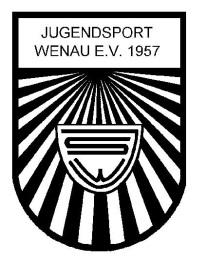 Datum:13.04.2015Thema:Wenauer C-Junioren gewinnen die Copa-Maresme in Spanien Bilder unter:Anlage Autor:Ralf Reinartz (2. Vorsitzender)Mitteilung:Langerwehe: Die C1-Junioren vom Jugendsport Wenau begaben sich in der zweiten Osterferien-Woche auf Mannschaftstour nach Spanien. Dort nahm die von Luca Lausberg und Walter Fork trainierte Mannschaft an einem internationalen Jugend-Fußballturnier in der Nähe von Barcelona, der Copa Maresme, teil.
Untergebracht war das Team in einem Hotel in Calella. Neben den Turnierspielen hatten die Wenauer Jungs auch genügend Freizeit. So unternahmen sie u.a. einen Tagesausflug nach Barcelona. Als Fußballmannschaft durfte dabei natürlich die Besichtigung des Stadions vom spanischen Topclub FC Barcelona, dem Camp-Nou, nicht fehlen. 
Insgesamt nahmen 40 Mannschaften an dem Turnier teil, in der Gruppenphase traf Wenau auf vier andere deutsche Vertreter. Die Spielzeit betrug jeweils 2x20 Minuten.Der erste Turniertag gestaltete sich erfolgreich für den JSW. Mit einem 4:0 und einem 1:0 starteten die Wenauer Kicker in die Gruppenphase. Beide Spiele wurden sehr dominant ausgetragen, wobei die Chancenverwertung eher mangelhaft war.Früh am nächsten Morgen standen bereits die beiden letzten Vorrundenspiele an. Hier merkte man den Wenauer Jungs den fehlenden Schlaf an, denn beide Spiele waren geprägt von vielen Fehlern und endeten jeweils 0:0. Als Gruppenzweiter und ohne Gegentor zog die Truppe in das Achtelfinale ein. Dieses fand bereits am selben Tag statt, also das dritte Spiel in kürzester Zeit. Wenau präsentierte sich dennoch sehr energisch und ließ dem SV Schermbeck beim 4:0 keine Chance. 
Am letzten Turniertag bestritt der JSW um 10 Uhr das Viertelfinale gegen den SFC Stern aus Berlin. Eine starke 1. Halbzeit führte zu einem eigentlich komfortablem 2:0 Pausenvorsprung. Doch zwei Freistoß-Tore brachten den Gegner zurück ins Spiel, so dass das Elfmeterschießen über den Halbfinaleinzug entscheiden musste. Hier hatte Wenau die besseren Nerven und mit Dominik Wirtz einen Torwart, der zwei Elfmeter parieren konnte. Im Halbfinale wartete die Essener SG, nach einem dominanten Auftritt gewann Wenau verdient 1:0 und zog in das Finale ein. 
Gegner im Finale war der Südwest Regionalligist SF Eisbachtal. In einem ausgeglichenen Spiel nutzten die Wenauer Jungs einen Fehler des Gegners zum 1:0 Sieg. Danach war die Freude über den Turniersieg groß. Zusätzlich stellte Wenau mit Thomas Thometzki den Torschützenkönig des Turniers. 
Die Mannschaft und die Trainer widmen diesen Erfolg ihrem erkrankten Mitspieler Etienne Laurent, bei dem vor der Abfahrt eine Kinderkrebserkrankung diagnostiziert wurde. Die Nachricht über die schwere Erkrankung wurde im gesamten Verein mit großer Besorgnis aufgenommen.  